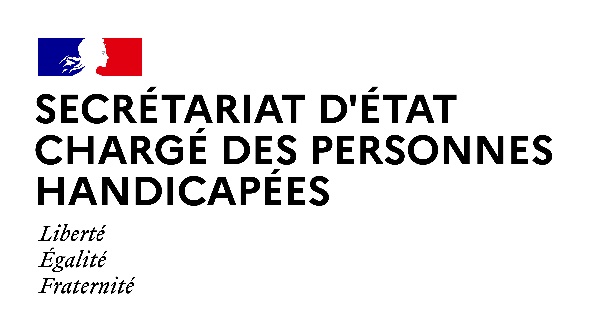 Paris, le 10 février 2021NOTE AUX REDACTIONSDans le cadre de l’accélération de la campagne nationale de vaccination contre la Covid-19, Madame Sophie CLUZEL, Secrétaire d’État auprès du Premier Ministre chargée des Personnes Handicapées, se rendra le jeudi 11 février 2021 à 16h00 à la Maison d’accueil spécialisée « La Cornille » à Thiais (94), gérée par l’association CESAP (Comité d'Études, d'Éducation et de Soins Auprès des Personnes Polyhandicapées). La Ministre fera une visite de l’établissement et assistera à une séance de vaccination, avant de rencontrer et d’échanger avec les familles ainsi que les professionnels de santé.Un micro tendu sera organisé pour les médias à l’issue de la visite.ACCREDITATIONS : 
pref-communication@val-de-marne.gouv.frCONTACT MEDIA SEPH :seph.communication@pm.gouv.frEn raison des mesures sanitaires les places seront limitées.Les mesures barrières et notamment la distanciation physique seront strictement respectées. Le port du masque sera obligatoire pour l'ensemble des participants, en intérieur et en extérieur.